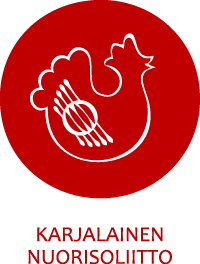 VALTAKIRJAyhdistyksen nimivaltuuttaa seuraavat henkilöt toimimaan varsinaisina/varaedustajina Karjalainen Nuorisoliitto ry:n sääntömääräisessä liittokokouksessa 31.3.2019 Hyvinkäällä: Paikka, päiväysyhdistyksen nimenkirjoittajatallekirjoitusallekirjoitusnimen selvennysnimen selvennys